厦门松霖2022届校园招聘简章招聘微信公众号：松霖招聘招聘邮箱：campus@solex.cn1、校园招聘空中宣讲空中宣讲链接：https://www.bilibili.com/video/BV1ng411V7bi/ （可以免注册登录，链接长期有效，可以反复观看）2、关于公司成立于2004年，五大园区（厦门海沧、漳州长泰），员工规模3000+ 2019年上海交易所A股主板上市（股票代码：603992）卫厨行业顶尖供应商，主要有厨卫、美容健康、智能家居等产品，为国内外众多知名品牌提供研发、设计、制造一体化服务（www.solex.cn）创立了把一个家做成一个产品的“松霖•家”模式，将装饰一个家所需的全部产品和流程做成一个完整的松霖产品输出，为每一个城市家庭创造更加轻松愉悦的置家之旅。（www.solux.cn）创新实力卓越，行业智能制造先锋，国内外有效专利840+，国内外工业设计大奖120+国家高新技术企业、国家级企业工业设计中心、国家级企业技术中心、国家级知识产权示范企业、中国工业设计十佳创新企业、国家行业标准起草单位、厦门自主创新示范企业、厦门百强企业3、招聘岗位与专业要求【设计类】工业设计师：工业设计、产品设计三维动画设计师：动画、影视后期等空间设计师：环境艺术设计、室内设计摄影师：专业不限室内设计师：环境艺术设计、室内设计【销售类】国内大客户销售：专业不限【IT类】iOS开发工程师：通信类、电子类、计算机类Android开发工程师：通信类、电子类、计算机类OA应用工程师：专业不限，计算机类、网络类优先Java开发工程师：软件工程、计算机类ERP开发工程师：软件工程、计算机类MES系统工程师：自动化、机电一体化、计算机类网络运维工程师：计算机类、网络工程类*全国校招同步进行，需求岗位额满即止4、公司福利（1）五险一金、带薪福利假（年假、婚假、产假、陪产假等）、落户厦门机会（2）月度绩效奖金、半年度调薪机会、年终奖（3）松霖学院、岗位培训、师徒帮带（4）免费班车、餐补、外宿补贴（长泰厂区包吃包住）（5）部门活动经费、公司年会、结婚礼金、生日礼物、节日礼物5、试用期薪资6、应聘流程（1）学生参会预报名（全国高校线下宣讲场次陆续更新中）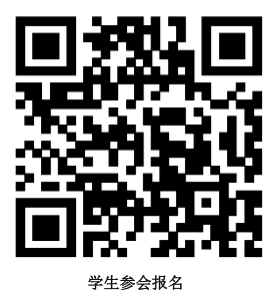 （2）线上应聘：招聘官网投递简历https://solex.zhiye.com/home或邮箱投递简历campus@solex.cn →电话面试→ 笔试→ 视频面试或现场面试 → 确认录用 → 签订三方协议/就业意向书（3）线下应聘：参加宣讲会 → 投递简历 → 笔试 → 面试 → 确认录用 → 签订三方协议/就业意向书7、应聘资料（1）工业设计/摄影师/三维动画设计师/空间设计岗：简历+成绩单+个人作品集（2）其他岗位：简历+成绩单更多公司、岗位、福利信息请搜索微信公众号“松霖招聘”或直接扫码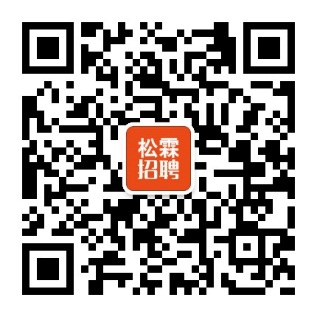 岗位本科生薪资范围销售类5000-8000设计类4500-6500IT类4500-6500